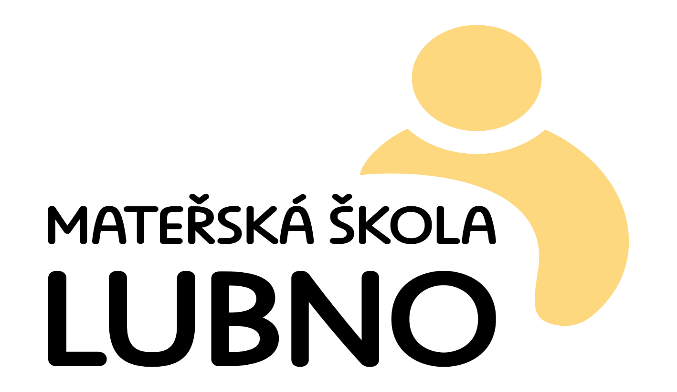 Akce leden18.1. – kino23.1. – beseda školní zralosti - předškoláci24.1. – knihovnaPátky – PovídálekV pondělky plavání